Please note that this form will be returned if essential information is not provided.  Areas marked with * are mandatory in order for form to be processed. Thank youReason for referral * (tick area of concern and provide comment/s)Please note we offer a comprehensive programme of training and we recommend staff attend  the relevant course so that we can work together to best meet the needs of the child being referred  (all courses listed are free from Ealing SLT Training for Schools programme)What Training have the above named staff received to manage the areas of concern? *  What extra support has been put in place to manage these difficulties in school/nursery?*Please note that if the student being referred has not accessed relevant targeted provision related to the concerns the referral may be returned.What Curriculum levels is the student currently functioning at? *________________________________________________________________________________Information about non-verbal skills (tick if a concern)Documents to be attached:*Reports/information from other professionals		 (where possible please include Educational Psychology report)*Outcomes from targeted groups the student has attended in school  Information for Parents/Carers and Schools (if referrer is any other professional please explain this fully to parent/carer)By making this referral you are committing to working with and providing the necessary support to carrying out the advice given and recommended by the Speech and Language Therapist (SLT).   **I fully understand that if the named person to carry out the specialist work 3 times a week does not do so that my child will be discharged from the service.**Who will carry out the specialist programme a minimum of 3 times a week  should the named student be appropriate for the specialist caseload*:  ____________________________Referrer Name*:	_____________________   Referrer Role*:  _____________________Referrer Signature*:____________________	  Date:  	    _____________________Address and Tel. No. of Referrer*:    _____________________________________________SLT Name*:    _______________________    SLT Signature*:    _______________________Parent/Carer Consent *I fully understand the reasons for this referral and agree to the referral  I agree to assessment information and recommendations about the child’s speech, language     and communication being shared between the Service, Education Staff and Health     Professionals Parent/Carer Name*:  _________________Parent/Carer Signature*: ___________________Please return to:  Speech and Language Therapy, Carmelita House, 21-22 The Mall, Ealing, W5 2PJ, If you have any questions, please speak to your relevant SLTPARENTAL/CARER QUESTIONNAIREName of Child:  …………………………………….….  	Date of Birth:  …………………What do you hope to get from your Speech and Language Therapy appointment?…………………………………………………………………………………………………………………………………………………………………………………………………………………………………...……………………………………………………………………………………………………………………...…………………………………………………………………………………………………What are your main concerns?  (please tick as many as appropriate)        feeding and early communication 			understanding of language       words/word joining/sentences				pronunciation (speech sounds)       fluency (stammering/stuttering)	                     	social interaction       othercontinue ………………………………………………………………………………………………………….……………………………………………………………………………………………………………………...……………………………………………………………………………………………………………………..
Who lives in your home?Is there anyone in the family or extended family who was/had:  (please state relationship to child)Late talking:…………………………………………………………………………Pronunciation problems:……………………………………………………………Stammered/stuttered:………………………………………………………………Hearing difficulties:…………………………………………………………………Learning problems …………………………………………..……………………How much help does your child need with:  (please tick)Were there any difficulties with:Pregnancy:………………………………………………………………………………………………Birth:……………………………………………………………………………………………………Your Child’s Early Development:Birth weight:  ………………	Condition of baby at birth:  ……………………………Age of taking solid food:  …………..………  Age of sitting:  ………………………………….Age of walking: ……………………  Age out of nappies: Day: ……………… Night: ……………Does your child use a dummy? 	Yes	/	No (please circle)Age of making first sounds:  …………… Age of first words:  ………………………………….Can you give an example of how your child tells you what s/he wants? ………………………………………………………………………………………………………………Does your child always understand what is said to him/her?……………………………………………………………………………………………………………What are your child’s favourite toys/activities?  …………………………………………………How much time do you spend playing with your child in a day?  ...........................................What sort of things do you play together?  ...............................................................................Who spends the most time with your child?  ...........................................................................Does your child play with other children?  Yes / No  	How often? ……………………What does your child like watching on TV? .............................................................................Health Issues:Is your child taking regular medicine? Yes/No    If so what for:  ………………………………Has your child ever been to hospital? Yes/No   If so what for:  …………………………………Has your child had any of the following:Ear Infections:  ………………………………………………………………………Antibiotics:  ……………………………………………………………………………Any Other Illnesses:  ………………………………………………………………………Does your child see any other health professionals? If so, please tell us who:□	CDT					□   	Occupational Therapy		□    Audiology □       	Educational Psychology		□        	Physiotherapy			□    OtherSample of Language from HomeName: _______________DOB: _______Home Language(s): _______________To help us assess your child it would be very useful if you could provide us with information about your child’s talking at home. Please write down in the spaces below examples of what your child says at home, exactly as they say them.Please don’t add in words or correct any mistakes that they make. Please write it in the language the child spoke the words in. e.g. ‘me go shop’ or ‘I want a banana’ (English) e.g.  "أنا أحب الكلب" or "تفاحة أكل أنا" (Arabic) FOR NURSERY & RECEPTION ONLYVocabulary checklist for Foundation StagePlease tick the boxes by the words the child says in their home language or English. Only tick a word if they can say the word on their own (without copying you).  Name*:NHS No*:NHS No*:Male/Female (please circle) DoB*:Age:Address*:Postcode:Ethnic Origin*:Ethnic Origin*:Address*:Postcode:Tel No*:Tel No*:Address*:Postcode:Other Tel No:Other Tel No:What language(s) does the child understand and speak at home? *What language(s) does the child understand and speak at home? *What language(s) does the child understand and speak at home? *How long has the child been learning English for? *:Since birth/   Since age _____(please circle) Would the parent like an interpreter? *:       Y / N   (please circle)Which language?*Is a dialect spoken? : Y / N (please circle)If Yes, which dialect:Would the parent like an interpreter? *:       Y / N   (please circle)Which language?*Is a dialect spoken? : Y / N (please circle)If Yes, which dialect:Has the child’s hearing been tested in the last 12 months? *                              Yes/ No (If Yes, please circle and provide date)      Date: Outcome of Hearing Test:Outcome of Hearing Test:GP*:GP Address*:GP Address*:Health Visitor/School Nurse*:Health Visitor/School Nurse Address:Health Visitor/School Nurse Address:School/Nursery*:SENCo*:SENCo*:Stage on Code of Practice: (please circle)None           SA                 SA+         EHCPSchool Year:School Year:School Educational Psychologist: Class Teacher*:Class Teacher*:Other Professionals Involved*:(e.g. Social services, OT, CDT: please list with contact details and attach most up to date report/s if available)Teaching Assistant*: (linked to student or class)Teaching Assistant*: (linked to student or class)DifficultyObservations/reasons for concern in this areaFeedingSpeech Sounds (pronunciation)Voice*  (e.g. husky voice, poor intonation)*Has the child been seen by ENT? If yes please attach reportFluency/Stammering(e.g. repeating sounds/words, stopping completely)Only Speaking in certain situations / Shy & AnxiousHearing Impairment (e.g. in the class group/one-to-one - able to sit still, distractible)Social Skills(e.g. eye contact, taking turns, understanding social situations, interaction with peers)Language (Attention & Listening, Understanding, Expression)OtherDifficultyClass Teacher  Training AttendedClass/support TA Training AttendedSpeech Sounds Speech workshop    Date:Speech workshop    Date:Voice*  Voice Workshop      Date:Voice Workshop      Date:Fluency/StammeringStammering workshop    Date:Stammering workshop    Date:Speaking in certain situations / Shy & Anxious     Supporting children with speaking anxiety in school Part 1 (morning).      Date:Part 2. (afternoon)     Date: Supporting children with speaking anxiety in school Part 1 (morning).      Date:Part 2. (afternoon)     Date:Hearing ImpairmentHearing Impairment Workshop    Date:Hearing Impairment Workshop    Date:Social SkillsLego Therapy      Date:Supporting Children with Social Communication Difficulties      Date:Lego Therapy      Date:Supporting Children with Social Communication Difficulties      Date:LanguagePrimary Schools Day    Date:Narrative and Reading for Meaning      Date:Working with Children With Specific Language Impairment (SLI)          Date:Colourful Semantics:      Date:Bilingualism: Supporting the Language and Communication Skills of Children Developing More Than One Language             Date:Primary Schools Day    Date:Narrative and Reading for Meaning      Date:Working with Children With Specific Language Impairment (SLI)          Date:Colourful Semantics:      Date:Bilingualism: Supporting the Language and Communication Skills of Children Developing More Than One Language             Date:OtherBehaviour and communication: what is behaviour telling us?  FS & KS1     Date:Behaviour and communication KS2                       Date:Behaviour and communication: what is behaviour telling us?  FS & KS1     Date:Behaviour and communication KS2                                                        Date:DifficultyGroup Support provided/ OtherSpeech Sounds Speech group  Hearing ImpairmentVocab group   Narrative Group Environmental Checklist  Social SkillsSocial Skills Group  Lego Therapy  Environmental Checklist  LanguageVocab group  Narrative Group  Higher Level Language Group   Talking Boxes/Box Clever  Environmental Checklist  OtherEAL support  Relevant observations from Groups/ support provided – please attach outcomes from the interventions to the referral form*Relevant observations from Groups/ support provided – please attach outcomes from the interventions to the referral form*Relevant observations from Groups/ support provided – please attach outcomes from the interventions to the referral form*Difficulty / Observations/reasons for concern in this areaBehaviour (e.g. motivation, confidence)Learning  (e.g. memory, generalising information)Physical  (e.g. gross & fine motor skills)Play (e.g. on own, with others, repetitive, imaginative)Other relevant InformationOther relevant InformationOther relevant InformationNameDate of BirthPosition in  the FamilyNoneSome A lot DressingWashingEating											For SLT use only:       Date form received:……………………………………………………………………………………………Name of Therapist:………………..........................................................................................................12345678People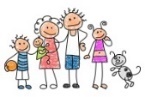 SaysClothes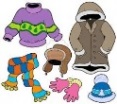 SaysAnimals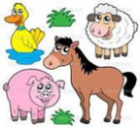 SaysKitchen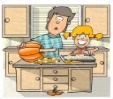 SaysBabyCoatDuckPlateDaddyDressBirdSpoonMummyHatCatCupManShoesDogKnifeNanna (Other)SocksPigPhone/MobileCry TrousersCowForkCuddleWearHorseHotLovePut onFishColdFeedTake offAnimal Noises:OnBaby NoisesInFood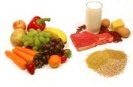 SaysTransport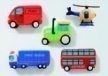 SaysBodySaysToys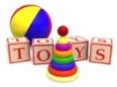 SaysAppleCarEyesBallBiscuitBusFeetBricksBananaPlaneHairDollDinnerTrainHandsTeddy / BearDrinkBike/ScooterMouthBookMilkPramNoseSongJuiceDriveToesBubblesWaterPushTummyKickCheeseFlyEarDanceBreadUpToilet / WeePlayYogurtDownDryFinishEatStopTickleGiveDrinkGoClapReadCutTransport NoisesWashMe/ My turnCook1,2,3Yum YumUpGoneDownMoreShhhhh!Eating/Drinking NoisesUh ohOutside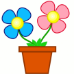 SaysFurniture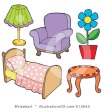 SaysPersonal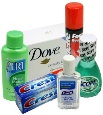 SaysSocial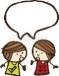 SaysFlowerBedBrushHiTreeChairTowelByeSwingHouseSoapNoSlideTableBrushYesStarTVCleanBigParkBathWetLittleShopDryPleaseDirtyThank youNight night